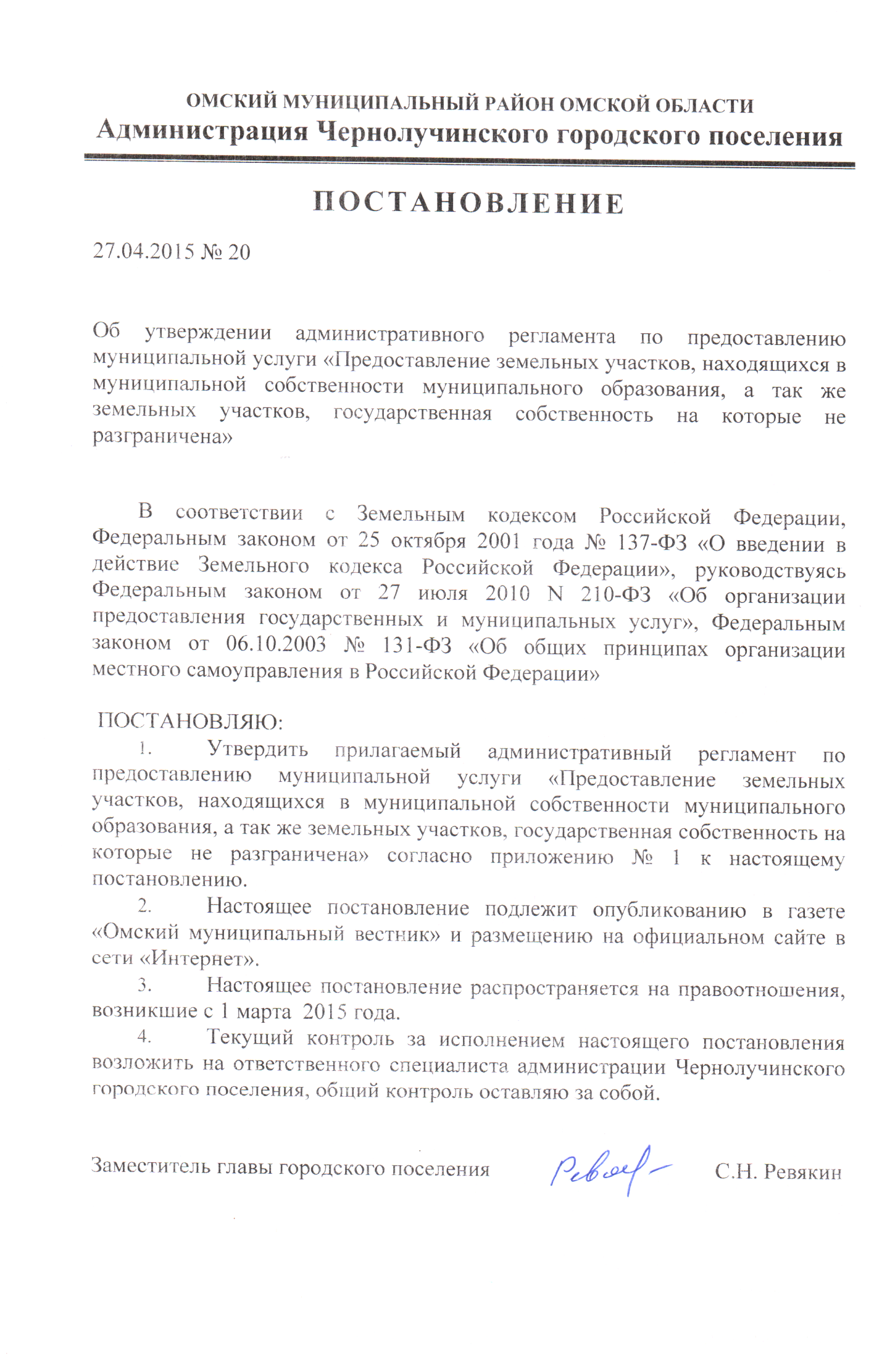 по предоставлению муниципальной услуги «Предоставление земельных участков, находящихся в муниципальной собственности муниципального образования, а так же земельных участков, государственная собственность на которые не разграничена»АДМИНИСТРАТИВНЫЙ РЕГЛАМЕНТ1. Общие положения1.1. Административный регламент по предоставлению муниципальной услуги: «Предоставление земельных участков, находящихся в муниципальной собственности муниципального образования, а так же земельных участков, государственная собственность на которые не разграничена» разработан в целях повышения качества предоставления  и доступности муниципальной услуги; определения сроков, последовательности действий (административных процедур) при предоставлении муниципальной услуги (далее – Регламент).1.2. Предоставление муниципальной услуги «Предоставление земельных участков, находящихся в муниципальной собственности муниципального образования, а так же земельных участков, государственная собственность на которые не разграничена» осуществляется на основании следующих нормативных актов: -  Гражданский кодекс Российской Федерации от 26.01.1996 г. №14-ФЗ;- Земельный Кодекс Российской Федерации от 25 октября 2001 г. N 136-ФЗ;-  Федеральный закон Российской Федерации от 06.10.2003 г. №131-ФЗ "Об общих принципах организации местного самоуправления в Российской Федерации";-  Федеральный закон Российской Федерации от 27.07.2010 г. №210-ФЗ "Об организации предоставления государственных и муниципальных услуг";- Федеральный закон от 26.07.2006 г. №135-ФЗ "О защите конкуренции" - Устав Чернолучинского городского поселения Омского муниципального района Омской области;- Постановление Правительства РФ от 11 ноября 2002 г. N 808
"Об организации и проведении торгов по продаже находящихся в государственной или муниципальной собственности земельных участков или права на заключение договоров аренды таких земельных участков";- Приказ Министерства экономического развития РФ от 13 сентября 2013 г. N 475 "Об утверждении перечня документов, необходимых для приобретения прав на земельный участок".1.3. Настоящий регламент является обязательным для исполнения при предоставлении муниципальной услуги. 1.4. Муниципальная услуга реализуется по заявлению физических и юридических лиц (далее - заявитель).2. Стандарт предоставления муниципальной услуги2.1. Наименование муниципальной услуги: «Предоставление земельных участков, находящихся в муниципальной собственности муниципального образования, а так же земельных участков, государственная собственность на которые не разграничена».2.2. Муниципальная услуга предоставляется Администрацией Чернолучинского городского поселения Омского муниципального района Омской области (далее - Администрация). Непосредственным исполнителем муниципальной услуги является уполномоченный специалист Администрации.2.3. Конечным результатом предоставления муниципальной услуги, является подготовка постановления органа местного самоуправления о предоставлении земельного участка или постановления о предоставлении земельного участка в постоянное (бессрочное) пользование и договора купли-продажи земельного участка или договора аренды земельного участка  либо уведомления об отказе в предоставлении земельного участка.2.4. Срок предоставления муниципальной услуги не должен превышать 30 календарных дней со дня подачи заявления и документов,  указанных в пункте 2.6 административного регламента.2.5. Правовые основания для предоставления муниципальной услуги указаны в п. 1.2 административного регламента.2.6. Исчерпывающий перечень документов, необходимых в соответствии с законодательными и иными нормативными правовыми актами для предоставления муниципальной услуги.2.6.1. Перечень документов, необходимых в соответствии с законодательными и иными нормативными правовыми актами для предоставления муниципальной услуги, которые заявитель обязан предоставить самостоятельно, в случае осуществления муниципальной услуги с проведением торгов:1) заявка на участие в торгах по форме, утверждаемой организатором торгов;2) нотариально заверенные копии учредительных документов, свидетельства о государственной регистрации юридического лица, выписка из решения уполномоченного органа юридического лица о совершении сделки, в случае если участником торгов намерено выступать юридическое лицо;3) платежный документ с отметкой банка плательщика об исполнении для подтверждения перечисления претендентом установленного в извещении о проведении торгов задатка, в счет обеспечения оплаты приобретаемых на торгах земельных участков или права на заключение договора аренды таких земельных участков;4) иные документы в соответствии с перечнем, опубликованным в извещении о проведении торгов.2.6.2. Перечень документов, необходимых в соответствии с законодательными и иными нормативными правовыми актами для предоставления муниципальной услуги, которые заявитель обязан предоставить самостоятельно, в случае осуществления муниципальной услуги при наличии зданий, строений, сооружений на приобретаемом земельном участке:1) Копия документа, удостоверяющего личность заявителя (заявителей), являющегося физическим лицом, либо личность представителя физического или юридического лица.2) Копия свидетельства о государственной регистрации физического лица в качестве индивидуального предпринимателя (для индивидуальных предпринимателей), копия свидетельства о государственной регистрации юридического лица (для юридических лиц) или выписка из государственных реестров о юридическом лице или индивидуальном предпринимателе, являющемся заявителем, ходатайствующим о приобретении прав на земельный участок.3) Копия документа, удостоверяющего права (полномочия) представителя физического или юридического лица, если с заявлением обращается представитель заявителя (заявителей).4) При наличии зданий, строений, сооружений на приобретаемом земельном участке - выписка из Единого государственного реестра прав на недвижимое имущество и сделок с ним (далее - ЕГРП) о правах на здание, строение, сооружение, находящиеся на приобретаемом земельном участке, или уведомление об отсутствии в ЕГРП запрашиваемых сведений о зарегистрированных правах на указанные здания, строения, сооружения и копии документов, удостоверяющих (устанавливающих) права на такое здание, строение, сооружение, если право на такое здание, строение, сооружение в соответствии с законодательством Российской Федерации признается возникшим независимо от его регистрации в ЕГРП.5) Кадастровый паспорт земельного участка, либо кадастровая выписка о земельном участке в случае, если заявление о приобретении прав на данный земельный участок подано с целью переоформления прав на него.6) Копия документа, подтверждающего обстоятельства, дающие право приобретения земельного участка, в том числе на особых условиях, в постоянное (бессрочное) пользование, в безвозмездное срочное пользование, в собственность или в аренду на условиях, установленных земельным законодательством, если данное обстоятельство не следует из документов, указанных в пунктах 1 - 6 настоящего Перечня.7) Сообщение заявителя (заявителей), содержащее перечень всех зданий, строений, сооружений, расположенных на земельном участке, в отношении которого подано заявление о приобретении прав, с указанием (при их наличии у заявителя) их кадастровых (инвентарных) номеров и адресных ориентиров.2.6.3. Перечень документов, необходимых в соответствии с законодательными и иными нормативными правовыми актами для предоставления муниципальной услуги, которые заявитель вправе предоставить самостоятельно, в случае осуществления муниципальной услуги при наличии зданий, строений, сооружений на приобретаемом земельном участке:1) Выписка из ЕГРП о правах на приобретаемый земельный участок или уведомление об отсутствии в ЕГРП запрашиваемых сведений о зарегистрированных правах на указанные здания, строения, сооружения и копии документов, удостоверяющих (устанавливающих) права на приобретаемый земельный участок, если право на данный земельный участок в соответствии с законодательством Российской Федерации признается возникшим независимо от его регистрации в ЕГРП.2.6.4. Перечень документов, необходимых в соответствии с законодательными и иными нормативными правовыми актами для предоставления муниципальной услуги, которые заявитель обязан предоставить самостоятельно, в случае осуществления муниципальной услуги без проведения торгов, в случаях установленных ст. 17.1 Федерального закона «О защите конкуренции» от 26.07.2006 г. №135-ФЗ:1) заявка на участие в торгах по форме, утверждаемой организатором торгов;2) нотариально заверенные копии учредительных документов, свидетельства о государственной регистрации юридического лица, выписка из решения уполномоченного органа юридического лица о совершении сделки, в случае если участником торгов намерено выступать юридическое лицо;3) платежный документ с отметкой банка плательщика об исполнении для подтверждения перечисления претендентом установленного в извещении о проведении торгов задатка, в счет обеспечения оплаты приобретаемых на торгах земельных участков или права на заключение договора аренды таких земельных участков;4) иные документы в соответствии с перечнем, опубликованным в извещении о проведении торгов.2.6.5. При непосредственной подаче заявления копии документов, перечисленных в пункте 2.6.1. административного регламента, представляются с одновременным предъявлением оригиналов документов для сверки.Копия каждого документа заверяется отметкой «Копия верна», подписью специалиста, ответственного за предоставление муниципальной услуги (с указанием его Ф.И.О., должности и даты приема документа).Требования настоящего пункта не распространяются на документы, которые в соответствии с требованием действующего законодательства необходимо предоставлять в нотариально заверенной форме.2.6.6. В случае если документы подаются по почте, копии документов должны быть заверены нотариусом, либо лицом, имеющим право осуществлять нотариальные действия в соответствии с действующим законодательством.2.7. Исчерпывающий перечень  оснований для отказа в приеме документов, необходимых для предоставления муниципальной услуги:1)  Ненадлежащее оформление заявления (отсутствие в заявлении Ф.И.О. заявителя (если заявителем является физическое лицо, либо индивидуальный предприниматель), наименования юридического лица (если заявителем является юридическое лицо), адреса, подписи заявителя);2) Несоответствие приложенных к заявлению документов перечню, указанному в заявлении;3) Несоответствие копий документов требованиям, установленным пунктами 2.6. Регламента;2.8. Исчерпывающий перечень оснований для отказа в предоставлении муниципальной услуги с проведением торгов:1) заявка подана лицом, в отношении которого законодательством Российской Федерации установлены ограничения в приобретении в собственность земельных участков, находящихся в государственной или муниципальной собственности;2) представлены не все документы в соответствии с перечнем, указанным в информационном сообщении (за исключением предложений о цене или размере арендной платы), или оформление указанных документов не соответствует законодательству Российской Федерации;3) заявка подана лицом, не уполномоченным претендентом на осуществление таких действий;4) не подтверждено поступление в установленный срок задатка на счет (счета), указанный в извещении о проведении торгов.2.9. Предоставление муниципальной услуги осуществляется на безвозмездной основе.2.10. Максимальный срок ожидания в очереди при подаче заявления о предоставлении муниципальной услуги и при получении результата предоставления муниципальной услуги не должен превышать 15 минут.2.11. Срок регистрации заявления о предоставлении муниципальной услуги не должен превышать один рабочий день.2.12. Требования к помещениям, в которых предоставляются муниципальные услуги, к залу ожидания, местам для заполнения запросов о предоставлении муниципальной услуги, информационным стендам с образцами их заполнения и перечнем документов, необходимых для предоставления каждой муниципальной услуги.2.12.1. Сведения о порядке предоставления муниципальной услуги носят открытый общедоступный характер.При необходимости получения консультаций по данной услуге заявители обращаются в Администрацию:- в письменной форме на основании письменного обращения;- в устной форме при личном обращении заявителя;- посредством телефонной связи.2.12.2. Информация о месте нахождения и графике работы Администрации Чернолучинского городского поселения Омского муниципального района Омской области:- местонахождение: Омская область, Омский район, д.п. Чернолучинский, ул. Пионерская, д. 16;- почтовый адрес: 644517, Омская область, Омский район, д.п. Чернолучинский, ул. Пионерская, д. 16;- адрес электронной почты: chernoluch_admin@mail.ru;- адрес официального интернет-сайта: чернолучье.рф;- график работы: понедельник – пятница с 8.30 – 17.00 час., обеденный перерыв с 12.00 до 13.00, суббота, воскресенье - выходные дни- часы приема сотрудником:  понедельник, среда и пятница - с 09.00 до 17.00, перерыв с 12.00 до 13.00, суббота, воскресенье - выходные дни.Справочный телефон: 8(3812) 97-65-17; 8(3812) 97-65-21  2.13. Показателями доступности и качества муниципальной услуги являются:1) количество жалоб, поступивших от заявителей в части качества и доступности оказываемой услуги (шт.);2) обеспеченность помещениями для приема заявителей (кв. м/чел.);3) среднее время ожидания заявителей в очереди (мин.).2.14. Иные  требования, в том числе учитывающие особенности предоставления государственной услуги в МФЦ и особенности предоставления государственной услуги в электронной форме.2.14.1. В случае наличия возможности предоставления муниципальной услуги может быть организовано на базе многофункциональных центров предоставления государственных (муниципальных) услуг.2.14.2. Для получения муниципальной услуги заявителем предоставляется возможность представить заявление о предоставлении муниципальной услуги, в форме электронного документа через Единый портал и Портал Омской области путем заполнения специальной интерактивной формы (с предоставлением возможности автоматической идентификации (нумерации) обращений, использования личного кабинета для обеспечения однозначной и конфиденциальной доставки промежуточных сообщений и ответа заявителю в электронном виде).2.14.3. При направлении заявления и документов (содержащихся в них сведений) в форме электронных документов на Едином портале и Портале Омской области, обеспечивается возможность направления заявителю сообщения в электронном виде, подтверждающего их прием и регистрацию.3. Состав, последовательность и сроки выполнения административных процедур, требования к порядку их выполнения, в том числе особенности выполнения административных процедур в электронной форме.3.1. Предоставление муниципальной услуги включает в себя следующие административные процедуры:3.1.1. При предоставлении муниципальной услуги в порядке проведения торгов организатор торгов проводит следующие процедуры:1) определяет место, даты и время начала и окончания приема заявок об участии в торгах (далее именуются - заявки), место, дату и время определения участников торгов, место и срок подведения итогов торгов;2) организует подготовку и публикацию извещения о проведении торгов (или об отказе в их проведении), а также информации о результатах торгов;3) выдает необходимые материалы и соответствующие документы юридическим и физическим лицам, намеревающимся принять участие в торгах (далее именуются - претенденты);4) принимает заявки и документы от претендентов, а также предложения при проведении конкурса или аукциона, закрытого по форме подачи предложений о цене или размере арендной платы, организует регистрацию заявок в журнале приема заявок, обеспечивает сохранность представленных заявок, документов и предложений, а также конфиденциальность сведений о лицах, подавших заявки и предложения, и содержания представленных ими документов до момента их оглашения при проведении конкурса или аукциона, закрытого по форме подачи предложений о цене или размере арендной платы;5) организует осмотр земельных участков на местности;6) проверяет правильность оформления документов, представленных претендентами;7) принимает решение о признании претендентов участниками торгов или об отказе в допуске к участию в торгах по основаниям, установленным настоящими Правилами, и уведомляет претендентов о принятом решении;8) определяет победителя торгов и оформляет протокол о результатах торгов;9) готовит проекты договоров купли-продажи земельных участков;10) подписывает от имени собственника договоры купли-продажи земельных участков по результатам торгов;3.1.2. Прием и регистрация заявок:1) Основанием для начала данной процедуры является представление заявителем документов, перечисленных в пункте 2.6. настоящего Административного регламента.2) Уполномоченный Специалист осуществляет регистрацию заявки с приложенными документами. Регистрация заявки осуществляется непосредственно при принятии заявки организатором торгов. 3) Заявка и опись представленных документов составляются в 2 экземплярах, один из которых остается у организатора торгов, другой - у претендента;4) В рамках межведомственного взаимодействия, в случае необходимости получения дополнительных документов и информации для предоставления муниципальной услуги, уполномоченным должностным лицом Администрации Чернолучинского городского поселения Омского муниципального района Омской области направляются межведомственные запросы в следующие органы:1) Федеральная налоговая служба;2) Росреестр.3.1.3. Проведение торгов.1) Торги проводятся в указанном в извещении о проведении торгов месте, в соответствующие день и час.2) Аукцион, открытый по форме подачи предложений о цене или размере арендной платы, проводится в следующем порядке:а) аукцион ведет аукционист;б) аукцион начинается с оглашения аукционистом наименования, основных характеристик и начальной цены земельного участка или начального размера арендной платы, "шага аукциона" и порядка проведения аукциона."Шаг аукциона" устанавливается в размере от 1 до 5 процентов начальной цены земельного участка или начального размера арендной платы и не изменяется в течение всего аукциона;3) участникам аукциона выдаются пронумерованные билеты, которые они поднимают после оглашения аукционистом начальной цены или начального размера арендной платы и каждой очередной цены или размера арендной платы в случае, если готовы купить земельный участок или заключить договор аренды в соответствии с этой ценой или размером арендной платы;4) каждую последующую цену или размер арендной платы аукционист назначает путем увеличения текущей цены или размера арендной платы на "шаг аукциона". После объявления очередной цены или размера арендной платы аукционист называет номер билета участника аукциона, который первым поднял билет, и указывает на этого участника аукциона. Затем аукционист объявляет следующую цену или размер арендной платы в соответствии с "шагом аукциона";5) при отсутствии участников аукциона, готовых купить земельный участок или заключить договор аренды в соответствии с названной аукционистом ценой или размером арендной платы, аукционист повторяет эту цену или размер арендной платы 3 раза.Если после троекратного объявления очередной цены или размера арендной платы ни один из участников аукциона не поднял билет, аукцион завершается. Победителем аукциона признается тот участник аукциона, номер билета которого был назван аукционистом последним;6) по завершении аукциона аукционист объявляет о продаже земельного участка или права на заключение договора его аренды, называет цену проданного земельного участка или размер арендной платы и номер билета победителя аукциона.7) Конкурс или аукцион, закрытый по форме подачи предложений о цене или размере арендной платы, проводится в следующем порядке:а) организатор торгов принимает предложения от участников торгов, которые пожелали представить их непосредственно перед началом проведения торгов.Организатор торгов разъясняет участникам торгов их право на представление других предложений непосредственно до начала проведения торгов. На торгах рассматривается предложение, которое участник торгов подал последним;б) перед вскрытием запечатанных конвертов с предложениями в установленные в извещении о проведении торгов день и час организатор торгов проверяет их целость, что фиксируется в протоколе о результатах торгов.При вскрытии конвертов и оглашении предложений помимо участника торгов, предложение которого рассматривается, могут присутствовать остальные участники торгов или их представители, имеющие доверенность, а также с разрешения организатора торгов представители средств массовой информации.Предложения должны быть изложены на русском языке и подписаны участником торгов (его представителем). Цена или размер арендной платы указывается числом и прописью. В случае если числом и прописью указаны разные цены или размеры арендной платы, организатор торгов принимает во внимание цену или размер арендной платы, указанные прописью. Предложения, содержащие цену или размер арендной платы ниже начальных, не рассматриваются;в) победителем конкурса признается участник торгов, предложивший наибольшую цену или наибольший размер арендной платы при условии выполнения таким победителем условий конкурса, а победителем аукциона, закрытого по форме подачи предложений о цене или размере арендной платы, - участник торгов, предложивший наибольшую цену или наибольший размер арендной платы.При равенстве предложений победителем признается тот участник торгов, чья заявка была подана раньше;г) организатор торгов объявляет о принятом решении в месте и в день проведения торгов, а также письменно извещает в 5-дневный срок всех участников торгов о принятом решении.3.1.7. Подготовка Постановления о предоставлении земельного участка.1) Уполномоченный специалист осуществляет подготовку Постановления о предоставлении участка и направляет его для подписания Главе администрации;2)  Уполномоченный специалист осуществляет регистрацию Постановления о предоставлении участка;3) Процедура по подготовке постановления осуществляется в течение трех рабочих дней со дня подписания протока о проведении торгов.3.1.8. Подготовка договора купли-продажи или аренды земельного участка.1) Уполномоченный специалист осуществляет подготовку проекта договора купли-продажи или аренды земельного участка и направляет его для подписания Главе городского поселения в течение пяти рабочих дней с момента принятия решения о предоставлении земельного участка.3.1.9. Предоставление муниципальной услуги в электронной форме возможно с использованием средств электронной связи.В случае подачи заявления о предоставлении муниципальной услуги по электронной почте, срок направления на регистрацию заявления не может превышать 3 рабочих дней с момента его поступления на адрес электронной почты администрации Чернолучинского городского поселения. При этом уполномоченный специалист направляет на регистрацию распечатанный вариант заявления и прилагающихся к нему документов.Получив заявку и проверив приложенные к ней документы, уполномоченный специалист отправляет на электронный адрес заявителя письмо с уведомлением о прочтении его заявки.В случае если к заявке приложен неполный перечень документов, необходимых для предоставления муниципальной услуги, либо имеются основания для отказа в ее предоставлении, уполномоченный специалист в пятнадцатидневный срок со дня регистрации заявления направляет заявителю электронное письмо с рекомендацией предоставить недостающие документы, либо отказ в предоставлении муниципальной услуги.Предоставление муниципальной услуги откладывается на срок, необходимый для предоставления заявителем недостающих документов, но не более чем на 30 дней. В случае непредставления дополнительных документов в указанный срок, заявителю направляется электронное письмо об отказе в предоставлении муниципальной услуги.4. Формы контроля за исполнением административного регламента4.1. Порядок осуществления текущего контроля за соблюдением и исполнением положений административного регламента и иных нормативных правовых актов, устанавливающих требования к предоставлению муниципальной услуги, а также  принятием решений указанными  лицами (далее – текущий контроль). 4.1.1. Текущий контроль осуществляется главой Администрации.4.1.2. Текущий контроль осуществляется путем проведения проверок соблюдения и исполнения уполномоченным специалистом, ответственным за предоставление муниципальной услуги, положений административного регламента, иных нормативных правовых актов,  устанавливающих требования к предоставлению муниципальной услуги.4.2. Для осуществления контроля за полнотой и качеством предоставления муниципальной услуги, выявления и установления нарушений прав заявителей, принятия решений об устранении соответствующих нарушений проводятся плановые и внеплановые проверки предоставления муниципальной услуги. Периодичность осуществления плановых проверок полноты и качества предоставления муниципальной услуги устанавливается Администрацией Чернолучинского городского поселения Омского муниципального района Омской области. Плановые и внеплановые проверки проводятся должностным лицом, уполномоченным главой Администрации.4.2.1. В ходе плановых и внеплановых проверок проверяется:1) знание специалистом, ответственным за предоставление муниципальной услуги, положений административного регламента, нормативных правовых актов, устанавливающих требования к предоставлению муниципальной услуги;2) соблюдение специалистом, ответственным за предоставление муниципальной услуги, сроков и последовательности исполнения административных процедур;3) правильность и своевременность информирования заявителей об изменении административных процедур, предусмотренных административным регламентом;4) устранение нарушений и недостатков, выявленных в ходе предыдущих проверок.4.3. Ответственность за решения и действия (бездействие), принимаемые (осуществляемые) в ходе предоставления муниципальной услуги.4.3.1. В случае выявления нарушений требований к предоставлению муниципальной услуги, установленных административным регламентом и иными нормативными правовыми актами, виновные лица привлекаются к ответственности в соответствии с законодательством Российской Федерации. 4.3.2. Ответственность за предоставление муниципальной услуги закрепляется в должностной инструкции. 4.4. Заявители могут принимать участие в электронных опросах, форумах и анкетировании по вопросам удовлетворенности полнотой и качеством предоставления муниципальной услуги, соблюдения должностными лицами Администрации Чернолучинского городского поселения положений административного регламента, сроков и последовательности действий (административных процедур), предусмотренных административным регламентом.По результатам контроля, в случае выявления нарушений прав заявителей, виновные лица, привлекаются к ответственности, установленной законодательством Российской Федерации.5. Досудебный (внесудебный) порядок обжалования решений и действий (бездействия) органа Администрации (подведомственной организации), а также должностного лица, муниципального служащего5.1. Заявитель может обратиться с жалобой, в том числе в следующих случаях:1) нарушение срока регистрации запроса заявителя о предоставлении муниципальной услуги;2) нарушение срока предоставления муниципальной услуги;3) требование у заявителя документов, не предусмотренных нормативными правовыми актами Российской Федерации, нормативными правовыми актами Омской области, муниципальными правовыми актами для предоставления муниципальной услуги;4) отказ в приеме документов, предоставление которых предусмотрено нормативными правовыми актами Российской Федерации, нормативными правовыми актами Омской области, муниципальными правовыми актами для предоставления муниципальной услуги, у заявителя;5) отказ в предоставлении муниципальной услуги, если основания отказа не предусмотрены федеральными законами и принятыми в соответствии с ними иными нормативными правовыми актами Российской Федерации, нормативными правовыми актами Омской области, муниципальными правовыми актами;6) затребование с заявителя при предоставлении муниципальной услуги платы, не предусмотренной нормативными правовыми актами Российской Федерации, нормативными правовыми актами Омской области, муниципальными правовыми актами;7) отказ органа, предоставляющего муниципальную услугу, должностного лица органа, предоставляющего муниципальную услугу, в исправлении допущенных опечаток и ошибок в выданных в результате предоставления муниципальной услуги документах либо нарушение установленного срока таких исправлений.5.2. Общие требования к порядку подачи и рассмотрения жалобы.5.2.1. Жалоба подается в письменной форме на бумажном носителе, в электронной форме в орган, предоставляющий муниципальную услугу. Жалобы на решения, принятые руководителем органа, предоставляющего муниципальную услугу, рассматриваются непосредственно руководителем органа, предоставляющего муниципальную услугу.5.2.2. Жалоба может быть направлена по почте, с использованием, официального сайта Чернолучинского городского поселения Омского муниципального района Омской области в информационно-телекоммуникационной сети «Интернет» (чернолучье.ру) и электронной почтой по адресу: chernoluch_admin@mail.ru, Единого портала государственных и муниципальных услуг (www.gosuslugi.ru), а также может быть принята при личном приеме заявителя.5.3. Жалоба должна содержать:1) наименование органа, предоставляющего муниципальную услугу, должностного лица органа, предоставляющего муниципальную услугу, либо муниципального служащего, решения и действия (бездействие) которых обжалуются;2) фамилию, имя, отчество (последнее - при наличии), сведения о месте жительства заявителя - физического лица либо наименование, сведения о месте нахождения заявителя - юридического лица, а также номер (номера) контактного телефона, адрес (адреса) электронной почты (при наличии) и почтовый адрес, по которым должен быть направлен ответ заявителю;3) сведения об обжалуемых решениях и действиях (бездействии) органа, предоставляющего муниципальную услугу, должностного лица органа, предоставляющего муниципальную услугу, либо муниципального служащего;4) доводы, на основании которых заявитель не согласен с решением и действием (бездействием) органа, предоставляющего муниципальную услугу, должностного лица органа, предоставляющего муниципальную услугу, либо муниципального служащего. Заявителем могут быть представлены документы (при наличии), подтверждающие доводы заявителя, либо их копии.5.4. Жалоба, поступившая в орган, предоставляющий муниципальную услугу, подлежит рассмотрению должностным лицом, наделенным полномочиями по рассмотрению жалоб, в течение пятнадцати рабочих дней со дня ее регистрации, а в случае обжалования отказа органа, предоставляющего муниципальную услугу, должностного лица органа, предоставляющего муниципальную услугу, в приеме документов у заявителя либо в исправлении допущенных опечаток и ошибок или в случае обжалования нарушения установленного срока таких исправлений - в течение пяти рабочих дней со дня ее регистрации. 5.5. По результатам рассмотрения жалобы орган, предоставляющий муниципальную услугу, принимает одно из следующих решений:1) удовлетворяет жалобу, в том числе в форме отмены принятого решения, исправления допущенных органом, предоставляющим муниципальную услугу, опечаток и ошибок в выданных в результате предоставления муниципальной услуги документах, возврата заявителю денежных средств, взимание которых не предусмотрено нормативными правовыми актами Российской Федерации, нормативными правовыми актами Омской области, муниципальными правовыми актами, а также в иных формах;2) отказывает в удовлетворении жалобы.5.6.  Не позднее дня, следующего за днем принятия решения, указанного в п. 5.5. административного регламента, заявителю в письменной форме и по желанию заявителя в электронной форме направляется мотивированный ответ о результатах рассмотрения жалобы.        5.7. Обращения заинтересованных лиц считаются рассмотренными, если даны письменные ответы по существу всех поставленных в обращениях вопросов и приняты необходимые меры.Приложение № 1 к Административному регламентупо предоставлению муниципальной услуги «Предоставление земельных участков, находящихся в муниципальной собственности муниципального образования, а так же земельных участков, государственная собственность на которые не разграничена»БЛОК-СХЕМАпо предоставлению муниципальной услуги «Предоставление земельных участков, находящихся в муниципальной собственности муниципального образования, а так же земельных участков, государственная собственность на которые не разграничена»Приложение № 1 к Административному регламентупо предоставлению муниципальной услуги «Предоставление земельных участков, находящихся в муниципальной собственности муниципального образования, а так же земельных участков, государственная собственность на которые не разграничена»ЗАЯВЛЕНИЕна предоставление земельного участка  от  _______________________________________________________________(для юридических лиц — полное наименование, организационно-правовая __________________________________________________________________форма, сведения о государственной регистрации; __________________________________________________________________ для физических лиц — фамилия, имя, отчество, _____________________________________________________________________________паспортные данные)(далее – заявитель).Адрес заявителя (ей):________________________________________________(местонахождение юридического лица,_________________________________________________________________________место регистрации физического лица)Телефон (факс) заявителя (ей):________________________________________Прошу(сим)    предоставить      земельный       участок       на       праве _____________, общей площадью _____ кв.м,  кадастровый номер ____________________________, на котором расположен(ы) объект(ы) недвижимости, принадлежащий заявителю на праве _____________________ (далее - земельный участок).1. Сведения о земельном участке:*		1.1. Земельный участок имеет следующие адресные ориентиры:	1.2. Категория земельного участка и основное целевое назначение: __________________________________________________________________	1.3. Ограничения использования и обременения земельного участка:__________________________________________________________________	1.4. Вид права, на котором используется земельный участок:__________________________________________________________________(аренда, постоянное (бессрочное) пользование и  др.)1.5. Реквизиты документа, удостоверяющего право, на котором заявитель использует земельный участок: __________________________________________________________________(название, номер, дата выдачи, выдавший орган)__________________________________________________________________* Здесь и далее указываются сведения на день составления заявки.2. Сведения об объектах недвижимости, расположенных на земельном участке:2.1. Перечень объектов недвижимости:	2.2. Основания возникновения права собственности на объект недвижимости у заявителя (ей):_________________________________________________________________________________________________________Заявитель:______________________________                     _______________(Ф.И.О., должность представителя                                  (подпись)юридического лица, Ф.И.О. физического лица)«____» ______________ 20____ г.                                                          Примечание. Для юридических лиц заявление заполняется на  фирменном бланке, подписывается руководителем и заверяется печатью.                                           Приложение № 1 к Административному регламентупо предоставлению муниципальной услуги «Предоставление земельных участков, находящихся в муниципальной собственности муниципального образования, а так же земельных участков, государственная собственность на которые не разграничена»ЗАЯВЛЕНИЕна переоформление земельного участка на право  ____________________, от _______________________________________________________________(для юридических лиц — полное наименование, организационно-правовая __________________________________________________________________форма, сведения о государственной регистрации; __________________________________________________________________для физических лиц — фамилия, имя, отчество, ________________________________________________________________ паспортные данные)(далее – заявитель).Адрес заявителя(ей): ________________________________________________                            (местонахождение юридического лица, место __________________________________________________________________регистрации физического лица)Телефон (факс) заявителя (ей):___________________________________ Прошу(сим) переоформить земельный участок на право __________________, общей площадью _______кв.м, кадастровый номер _____________________, на котором расположен(ы) объект(ы) недвижимости, принадлежащий заявителю на праве _____________________ (далее — земельный участок).1. Сведения о земельном участке:*		1.1. Земельный участок имеет следующие адресные ориентиры:	1.2. Категория земельного участка и основное целевое назначение: __________________________________________________________________	1.3. Ограничения использования и обременения земельного участка:__________________________________________________________________1.4. Вид права, на котором используется земельный участок:(аренда, постоянное (бессрочное) пользование и  др.)1.5. Реквизиты документа, удостоверяющего право, на котором заявитель использует земельный участок: ________________________________________________________________________________________________(название, номер, дата выдачи, выдавший орган)* Здесь и далее указываются сведения на день составления заявки.2. Сведения об объектах недвижимости, расположенных на земельном участке:2.1. Перечень объектов недвижимости:	2.2. Основания возникновения права собственности на объект недвижимости у заявителя (ей): ________________________________________________________________________________________________________Заявитель:________________________________                _______________(Ф.И.О., должность представителя                                   (подпись)юридического лица; Ф.И.О. физического лица)«____» ______________ 200__ г.                                                          	Примечание. Для юридических лиц заявление заполняется на фирменном бланке, подписывается руководителем и заверяется печатью.Приложение  № 1                               к Постановлению АдминистрацииЧернолучинского городского поселения                                                                                 Омского муниципального районаОмской области от 27.04.2015г. № 20__________________________________________________________________(субъект Российской Федерации)__________________________________________________________________(город, село и т.д. ,  иные адресные ориентиры)№ппНаименование объектаПравообладатель(и)Реквизиты правоустанавливающих документовРаспределение долей в праве ____________на объект недвижимости_________________________________________________________________(субъект Российской Федерации)__________________________________________________________________(город, село и т.д., иные адресные ориентиры)№ппНаименование объектаПравообладатель(и)Реквизиты правоустанавливающих документовРаспределение долей в праве _____________ на объект недвижимости